Как запланировать онлайн-собрание в Teams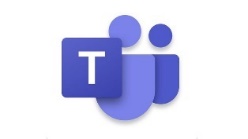 Для того, чтобы провести онлайн-мероприятие (урок, консультацию, родительское собрание) с использованием Teams, его нужно запланировать заранее. Планирование собрание – это процесс получения специальной веб-ссылки (или приглашения), при помощи которой пользователи будут подключаться к вашему собранию.У участников собраний есть несколько ролей:Инициатор – тот, кто планирует собрание. Его нельзя удалить из собрания принудительно.Выступающий – тот, кто будет показывать учебный контент и управлять участниками. Участник – тот, кто будет слушать и задавать вопросы. Участник может быть номинирован в выступающие. Его также можно удалить принудительно.Способы создания онлайн-собранияСпособ 1. Используйте его, если участники собрания – ученики или любые другие люди, не связанные с вашей командой Teams. Способ 2. Используйте его, если участники собрания – ваши ученики (участники вашей команды). При этом, у вас должна быть заранее создана команда Teams. Если у вас ещё нет команды – создайте её!Способ 1Откройте пункт меню «Календарь» Teams. Выберите удобную дату и время проведения собрания. Кликните на выбранный интервал.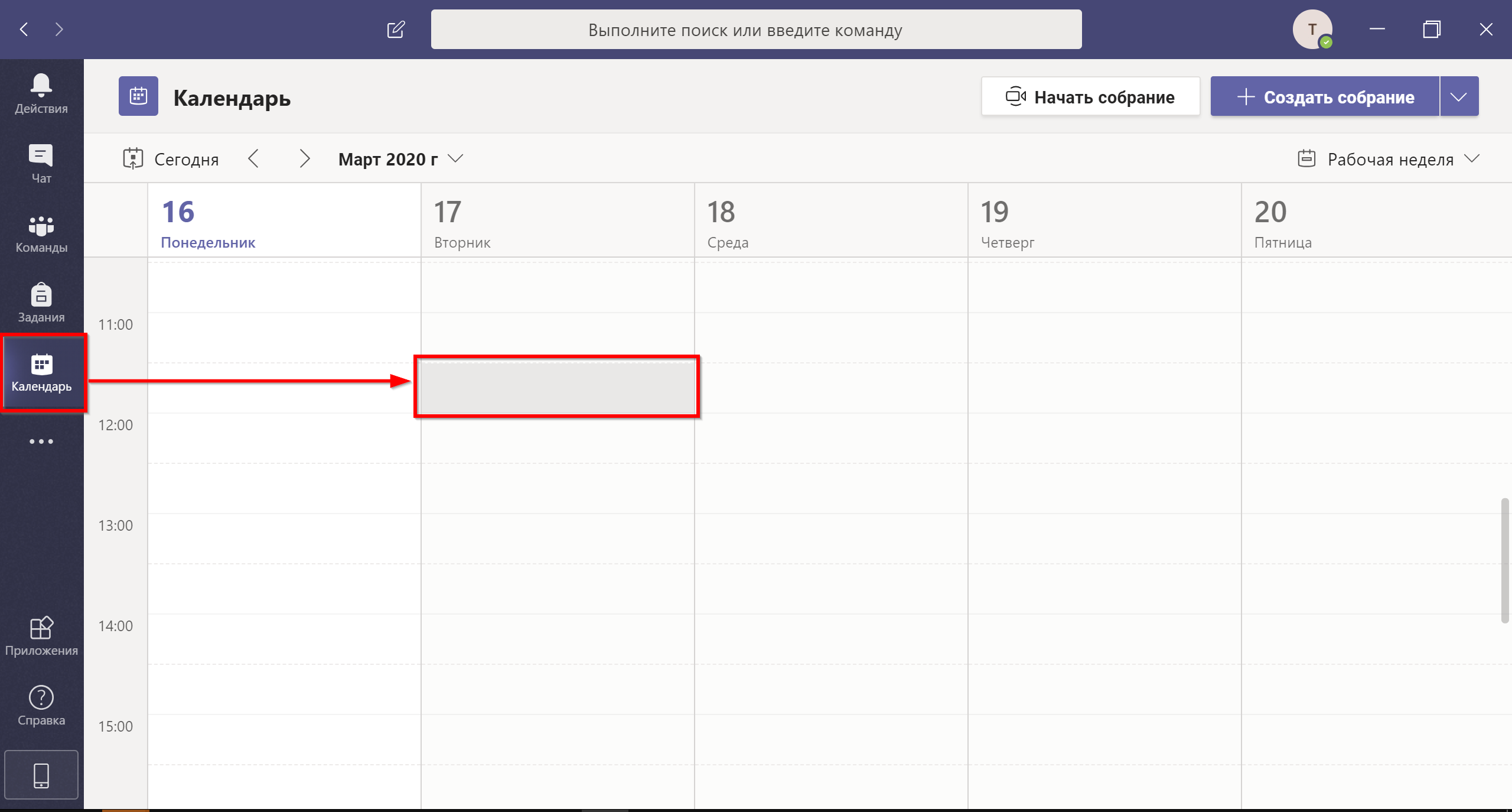 Введите следующие параметры встречи: Название, дата, время проведения. Также требуется добавить хотя бы одного участника кроме вас в поле «Участники» . Добавьте произвольный (например, свой персональный) email. Нажмите «Отправить».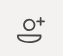 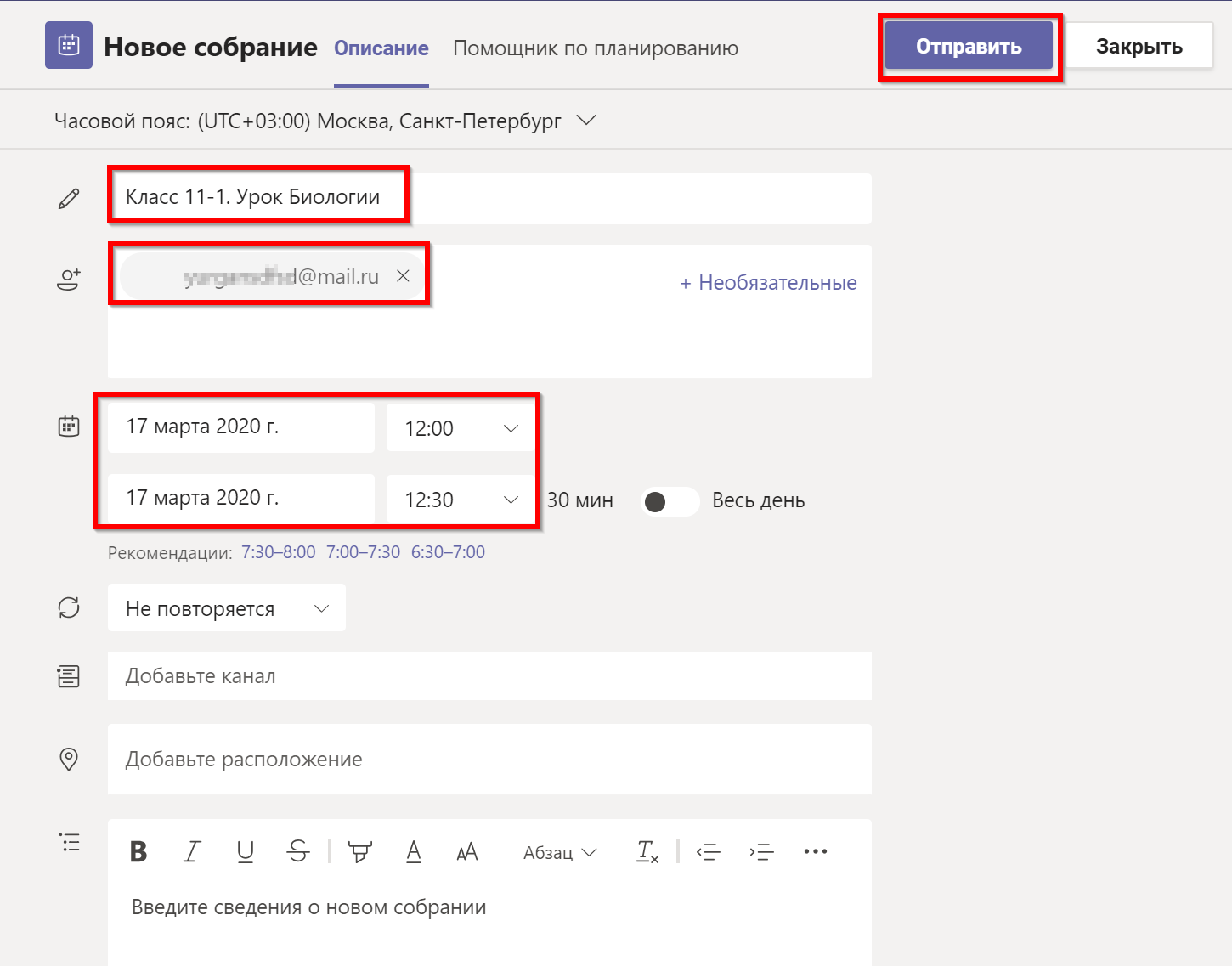 Собрание сохранится в календаре.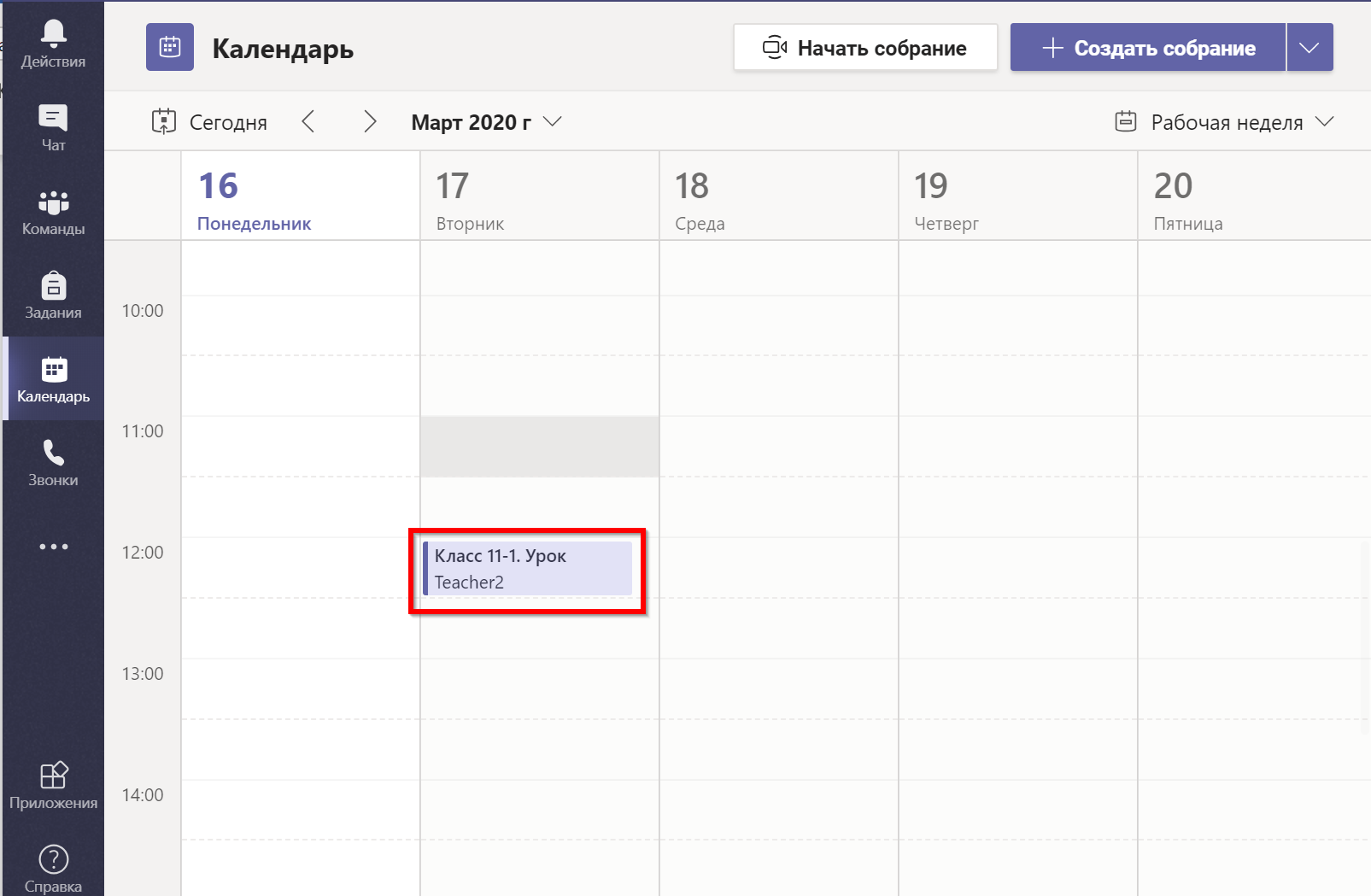 Вновь откройте собрание, кликнув на него. В поле комментариев к собранию появится ссылка на собрание.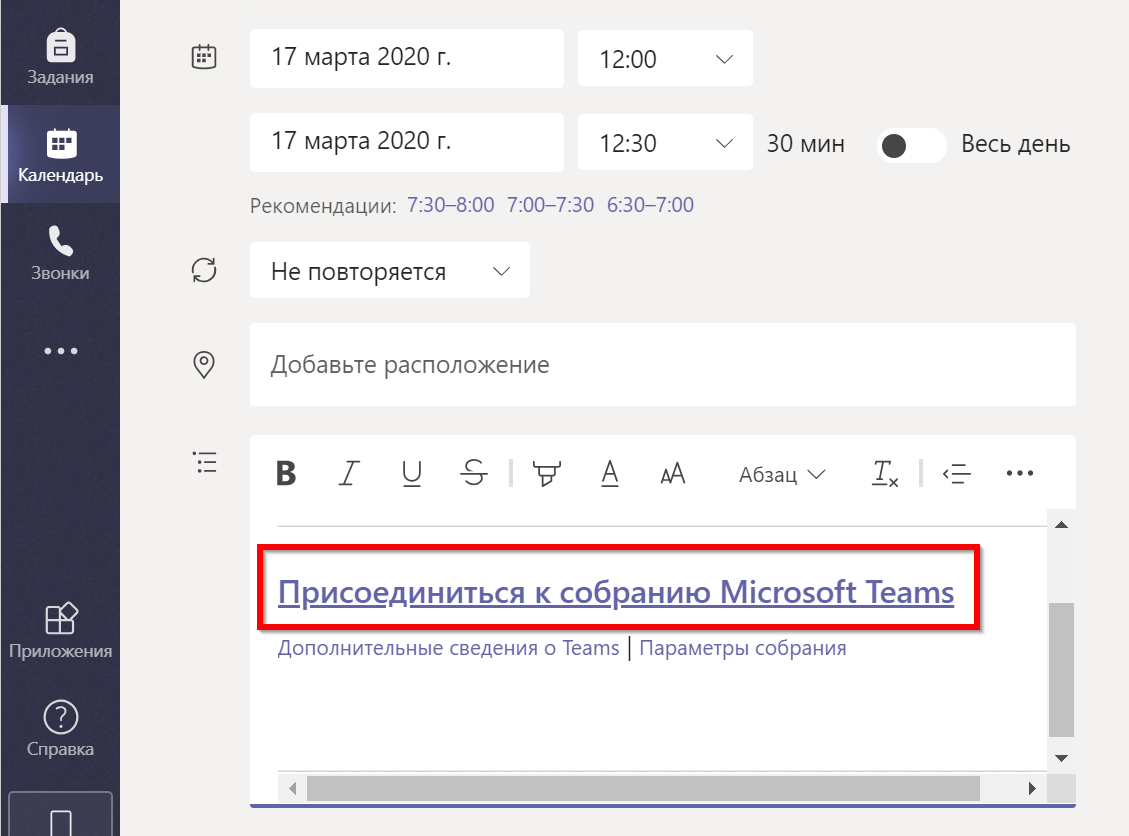 По умолчанию, все подключаются в режиме выступающих. Это неудобно, так как ученики могут показывать экран или удалять других из конференции. Необходимо включить ролевую модель.Для этого зайдите в параметры собрания.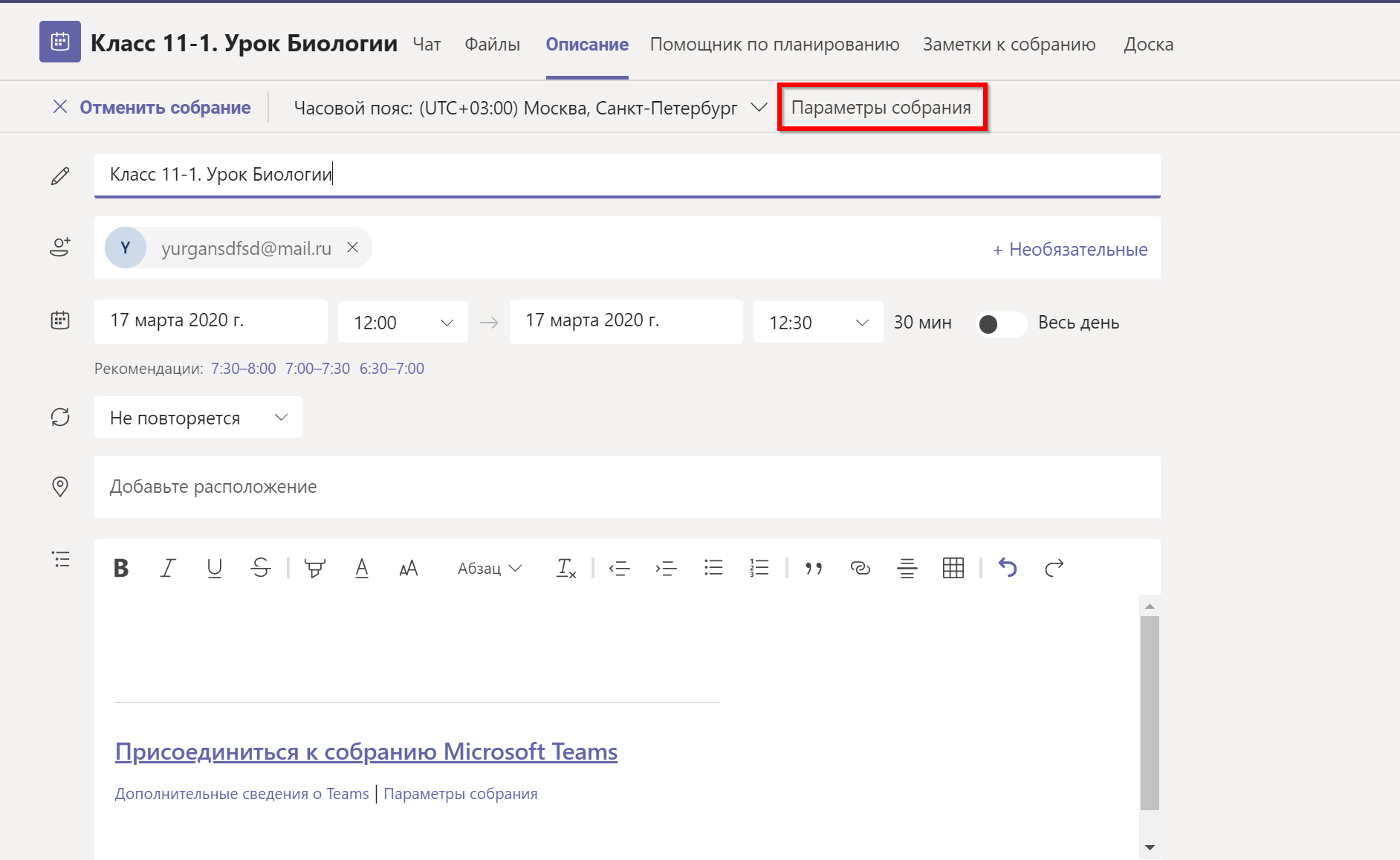 Скорректируйте список выступающих, чтобы контролировать конференцию. При такой настройке вы сможете управлять микрофонами участников, демонстрировать свой экран, управлять ролями (например, назначить другого пользователя соведущим), а также удалять пользователей из конференции.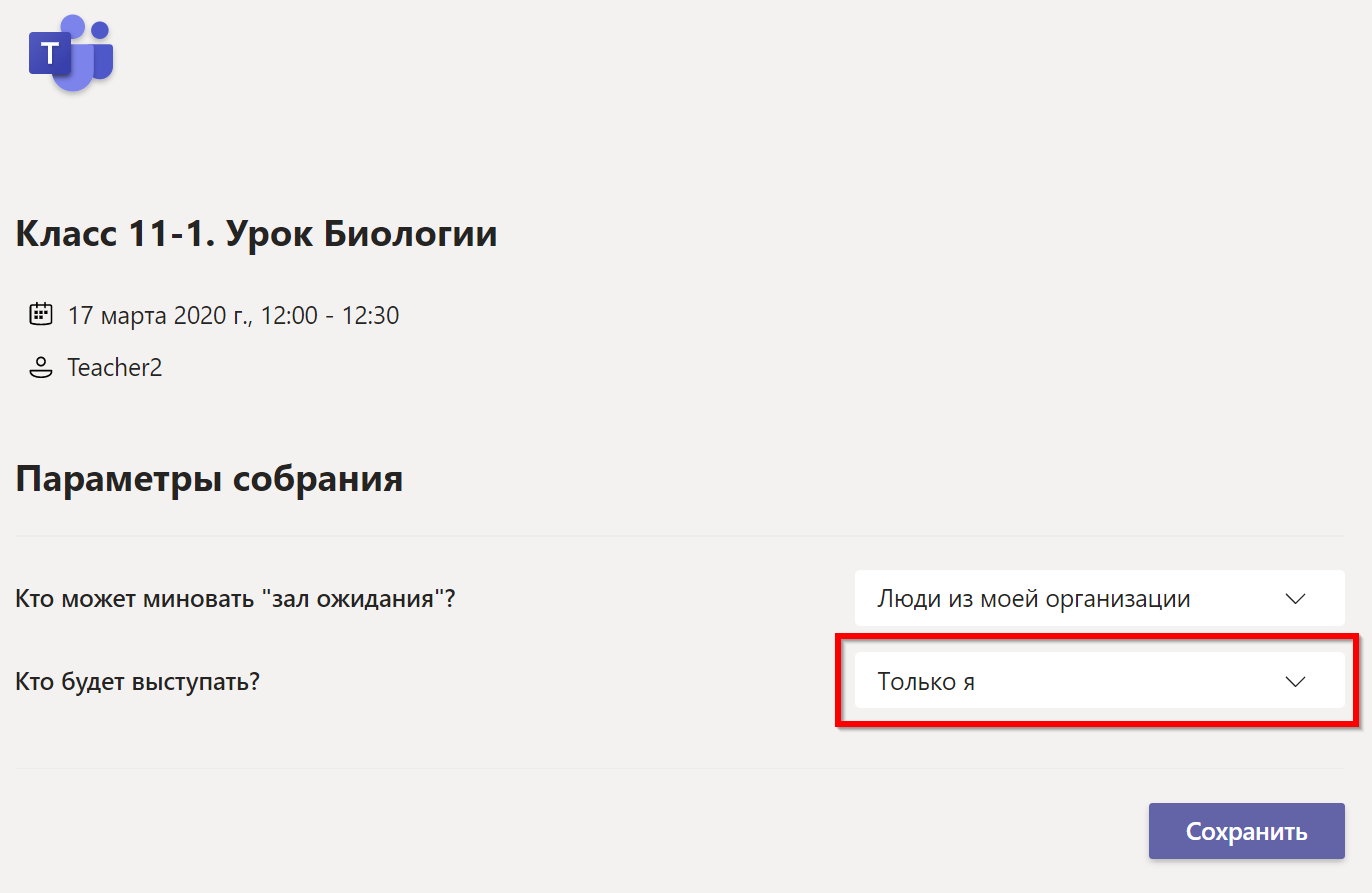 Если вы являетесь администратором и планируете конференцию в помощь учителю вам необходимо добавить учителя в участники конференции. Для этого в параметрах собрания выберите «Определённые пользователи» и укажите учителя, которого добавляли к собранию. Сохраните настройку.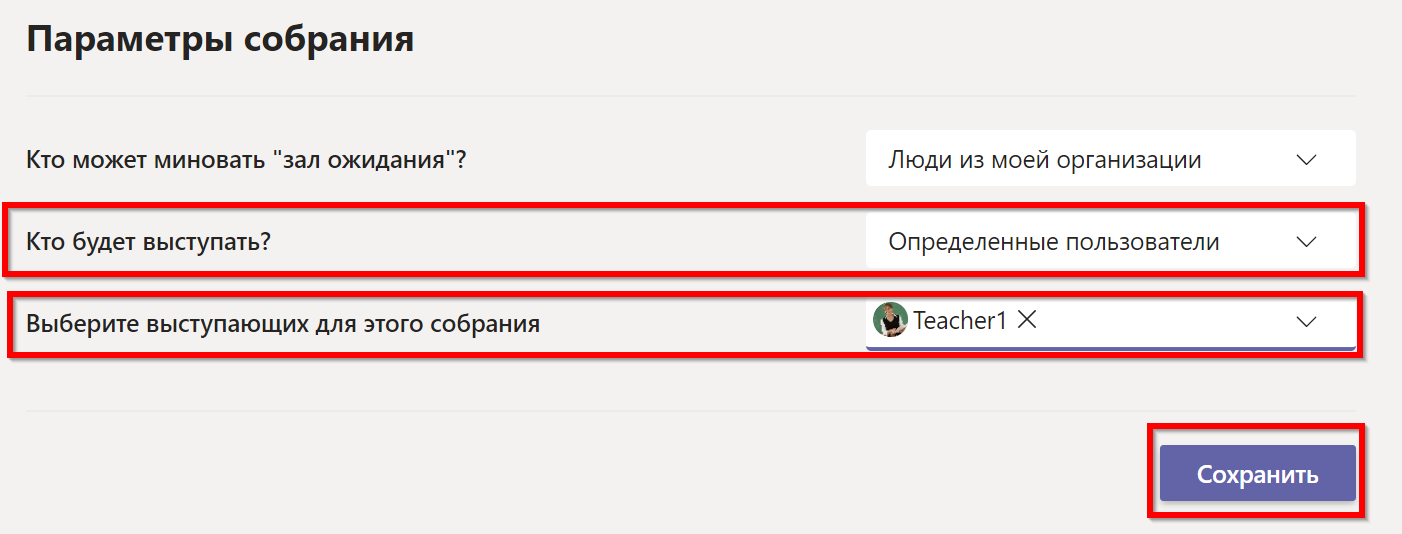 Подробнее о возможностях участников при различных настройках конференции можно прочитать в Приложении А в данном документе.Зайдите в комментарии собрания.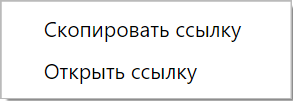 Нажмите на ссылку правой кнопкой мыши. Скопируйте ссылку на собрание и разошлите её всем участникам собрания.Способ 2Откройте пункт меню «Календарь» Teams. Выберите удобную дату и время проведения собрания. Кликните на выбранный интервал.Назовите ваше собрание, установите дату, время начал и окончания, при необходимости установите повторение. Выберите «Добавить канал». Выберите команду и нужный канал из выпадающего списка. Сохраните изменения.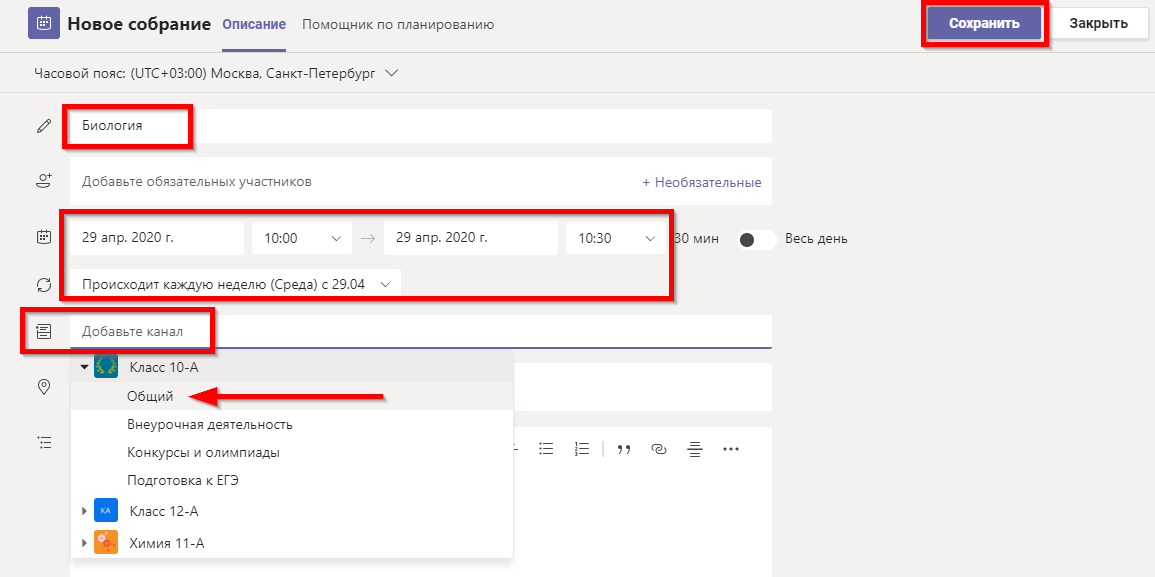 Если вы хотите добавить участников, которых нет в вашей команде, то введите их email в поле «Обязательные участники». При этом у них не будет доступ к чату во время собрания.После сохранения ваше собрание будет опубликовано в канал и его получат все участники команды в соответствующем канале.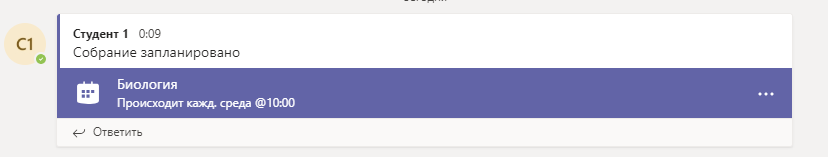 Включите ролевую модель как указано в способе 1. При этом вы не можете заранее назначать других выступающими. На момент запуска собрания только вы будете обладать ролью выступающего.Приложение А	В таблицах «+» - означает может выполнить действие. «-» - не может выполнить действие.Например, в примере ниже (выделено красным цветом), учитель не может удалить организатора конференции, но может удалить другого учителя или ученика.Настройка ролевой модели по умолчанию.Возможность отключить микрофонВозможность удалить из конференцииРолевая модель при назначенных Выступающих.Возможность отключить микрофонВозможность удалить из конференцииИз таблицы видно, что при активации ролевой модели учитель защищён от неправомерных действий ученика.организаторучительученикорганизатор-++учитель+++ученик+++организаторучительученикорганизатор-++учитель-++ученик-++организаторучительученикорганизатор-++учитель+++ученик---организаторучительученикорганизатор-++учитель-++ученик---